BADAN EKSEKUTIF MAHASISWA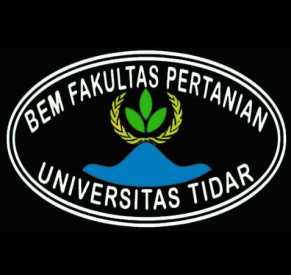 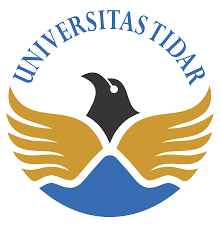 FAKULTAS PERTANIAN		UNIVERSITAS TIDARJalan Kapten Suparman 39 Potrobangsan Magelang 56116Telp. 0293364113 Fax. 0293362438Laman : http://bemfaperta.untidar.ac.id   Email : bemfp.untidar@gmail.com FORMULIR PENDAFTARAN CALON FUNGSIONARIS BEM FAKULTAS PERTANIAN2019/2020KABINET KRIDHA ARISTAPilihan Biro/ DepartemenBADAN EKSEKUTIF MAHASISWAFAKULTAS PERTANIAN		UNIVERSITAS TIDARJalan Kapten Suparman 39 Potrobangsan Magelang 56116Telp. 0293364113 Fax. 0293362438Laman : http://bemfaperta.untidar.ac.id   Email : bemfp.untidar@gmail.com BADAN EKSEKUTIF MAHASISWAFAKULTAS PERTANIAN		UNIVERSITAS TIDARJalan Kapten Suparman 39 Potrobangsan Magelang 56116Telp. 0293364113 Fax. 0293362438Laman : http://bemfaperta.untidar.ac.id   Email : bemfp.untidar@gmail.com SURAT PERNYATAAN KESANGGUPAN 	Saya yang bertandatangan di bawah ini, atas:	Nama			:	NPM			:	Program Studi		:Menyatakan sanggup dalam berkomitmen dan siap berkontribusi penuh sebagai Pengurus BEM Fakultas Pertanian tahun 2019/2020, mengikuti agenda kegiatan dan bersedia mematuhi segala jenis peraturan dan tata tertib internal selama menjabat, serta tidak membawa kepentingan apapun selain untuk loyalitas.Demikian pernyataan ini saya buat dengan sebenarnya dan dapat dipertanggungjawabkan berdasarkan kesadaran diri dan kemauan bergabung tanpa unsur paksaan sedikitpun.Magelang, …		     2019(materai 3.000)			(…………………..…………) NPM.				1.2.DATA PRIBADIDATA PRIBADINama LengkapNama PanggilanNPM/ IPKProgram Studi/ FakultasSemester/ KelasTempat, Tanggal LahirAgamaGolongan DarahAlamat AsalAlamat di MagelangNo. hp/ WAE-mailInstagram/ LineRiwayatat PenyakitMottoRIWAYAT PENDIDIKANRIWAYAT PENDIDIKANNama InstansiTahun Masuk-LulusRIWAYAT ORGANISASI(5 tahun terakhir hingga sekarang)RIWAYAT ORGANISASI(5 tahun terakhir hingga sekarang)RIWAYAT ORGANISASI(5 tahun terakhir hingga sekarang)RIWAYAT ORGANISASI(5 tahun terakhir hingga sekarang)Nama OrganisasiJabatanPeriode TahunLokasi (internal/eksternal)RIWAYAT PENDIDIKANRIWAYAT PENDIDIKANNama InstansiTahun Masuk-LulusPRESTASIPRESTASIPRESTASINama Lomba/ KejuaraanPelaksanaTahun